Группа университетов Компостела (Compostela Group of Universities) объявляет VIII международный конкурс студенческих видеороликов. Для участия в конкурсе необходимо до 3 марта 2019 года заполнить на английском языке регистрационную онлайн-форму, доступную по адресу (https://airtable.com/shrCSJRJ1pnw4cChm), и представить в секретариат CGU следующий пакет документов: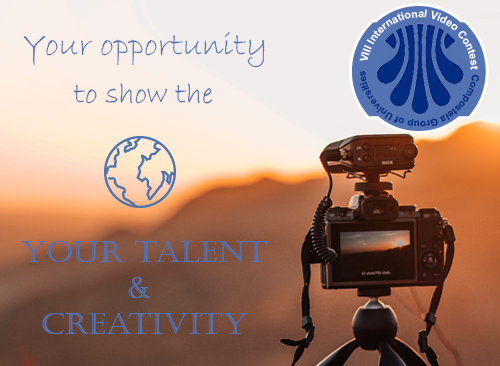 - мотивационное письмо (до 100 слов)- видеоролик (на английском языке)- письмо поддержки от университетаС подробной информацией можно ознакомиться по ссылке: international video contestКрайний срок подачи пакета документов – 3 марта 2019 года.Победители получат денежные призы в размере 1000 и 400 евро за первое и второе место соответственно, а также дипломы участников._______________________________________________________________________Координатор сотрудничества университета в рамках Compostela Group of Universities – Светлана Викторовна Гончар, заведующий кафедрой иностранных языков. Контактные данные: тел. 723842; e-mail: gonchar_sv@grsu.by